Compte-rendu du conseil d’école du lundi 17 octobre 2016
Ecole maternelle La ChampagnèrePrésents : Les enseignantes, la municipalité : Mme Petitier (Adjointe à la vie scolaire, à l’enfance et à la jeunesse) et Mme Amichot (Conseillère municipale élue), 2 représentantes des ATSEM, M. Guilbaud DDEN, Mme Fanny Delcourt (Coordonnatrice NAP) et M. Tristan Agudo-Brando (responsable NAP), 7 représentants des parents d’élèves.Ordre du jour :Résultats des élections de parents d’élèves, rappel des attributions et compétences du Conseil d’école et règlement intérieurPrésentation de Mme Marc nouvelle psychologue scolaire et Tristan Agudo-Brando nouveau responsable N AP sur l’écoleTravaux à l’écoleBilan rentrée 2016Compte coopérative OCCEBilan intermédiaire du projet écoleExercices de sécurité 2016-2017Bilan des actions de l’APECRésultats des élections de parents d’élèves, rappel des attributions et compétences du conseil d’école et règlement intérieurRésultats des élections : la liste représentée par l’APEC est élue avec 54,11% de participation, taux en hausse par rapport à l’année dernière.Le règlement intérieur n’est pas modifié et est reconduit pour l’année à venir.
L’interdiction du port des écharpes devra être soulignée.Présentations de Mme Marc et M. Agudo-BrandoMme Marc, psychologue scolaire est excusée.L’école dispose de plaquettes à destination des familles pour présenter le RASED (Réseau d’Aides Spécialisées aux Elèves en Difficultés).
NAPM. Agudo-Brando est arrivé après la rentrée en tant que remplaçant-responsable des NAP au sein de l’école. L’équipe enseignante souhaite mettre en place un code de conduite commun à l’école et aux temps périscolaires pour une harmonisation des règles de vie, avec à l’issue un affichage commun. Mme Delcourt et M. Agudo-Brando y sont favorables.Bilan NAP : 147 inscrits = environ 75% des enfants de l’école, avec une moyenne de 120-130 enfants présents par jourIl n’y aura plus d’étiquettes / groupe sur les cartables des enfantsLes représentants des parents demandent à nouveau le trombinoscope de l’équipe encadrante des NAP ainsi que le planning des activités. Mme Delcourt explique que suite au changement de direction pour les NAP, du retard a été pris, le planning sera envoyé pendant les vacances. Le planning peut tout de fois être modifié, il s’agit d’un projet d’animation proposé aux enfants, sans obligation. Bilan restauration : 168 inscrits. Moyenne journalière : 126 enfants- Des travaux d’isolation phonique vont être réalisés sur les murs, au plafond pendant les vacances de la Toussaint ainsi qu’au sol ultérieurement.Bilan périscolaire : 92 inscrits, moyenne journalière : 37/38 enfantsUne demande de clôture avec portail devant le périscolaire sera étudiée au prochain budget pour des questions de sécurité face au parking notamment.Problème d’oubli de goûters : un rappel systématique sera fait aux parents.Problème d’absence de porte-manteaux : une demande va être faite.TravauxCet été : un nouveau pont suspendu a été installé dans la cour des MS.A/ Les demandes non satisfaites à ce jour malgré les multiples relances depuis plusieurs années: Combler les trous dans la pelouse de la cour des GS ; remettre une bordure au niveau de la cabane des GSPréau (demande au budget de mars)B/ Les nouvelles demandes Table de pique-nique pour les enfants, une tour de guêt (MS), un triangle à grimper, traçage de parcours vélos dans la cour des PS et MS (problème : il faut refaire l’enrobé avant).4 . Bilan rentrée198 élèves + 1 après les vacances de la Toussaint9 TPS – 64 PS – 54 MS (+1) et 71 GS5. Comptes OCCEA l’ouverture du compte le 29 mars : 3245€Fin d’année scolaire (juillet 2016) : 2377€A ce jour : 1817,37€ (dépenses de rentrée)Une recette de 1700€ reste à vérifier, intitulé inexact.6. Bilan intermédiaire du projet d’écoleLangage Un avenant « 1ère scolarisation des 2/3 ans » a été ajouté. Bilan : de nombreux échanges, meilleure connaissance des familles.
Quelles évolutions : réduire le temps d’entretien pour l’inscription à l’école (trop d’informations pour les familles), développer une meilleure communication avec les partenaires (mairie).Arts et Spectacle vivantChorale de l’écoleBilan positif, à renouveler (répertoire contes et chansons traditionnelles).Land’art= Productions à partir d’éléments naturels.
Bilan positif, à reconduire. Un musée d’école en 2018 ?SciencesDécloisonnement MS et GS : cycles de vie, de croissance, visite fermeBilan positif2017 : sortie au moulin de l’Epinay pour les MS et GSDanse : projet pour les GSEn 2015/2016 : « Danser une phrase musicale à partir de verbes d’action » : bilan toujours très positifLes élèves ont pu voir l’intervenante, Clarisse, en spectacle à la salle Paul BouinCette année : « une danse à 2 et à plusieurs »7. Exercices de sécuritéUn PPMS « intrusion malveillante » a été organisé le lundi 17 octobre. D’autres exercices seront organisés dans l’année : confinement, mise à l’abri, incendie.Les enseignantes alertent de nouveau la mairie car le signal pour l’incendie n’est pas audible de tous. La mairie va revoir cela avec la commission sécurité. 8. Questions APECBilan des actionsActions des sacs Cabas : 600€ à donner à l’école pour un projetReconduction : vente de sapins, ventes de gâteaux, vente Initiatives avec les dessins d’enfantsParking et problèmes de stationnementLa mairie est toujours dans l’attente du bilan stationnement fait par Nantes Métropole.Sorties scolaires et réunions de parentsLes représentants des parents demandent aux enseignantes de prévenir plus vite les familles pour les réunions de rentrée ainsi que pour les sorties scolaires qui demandent la présence de parents (10 à 15 jours avant). 9. DiversLes représentantes des ATSEM demandent aux parents des changes ainsi que des sacs plastiques (les familles ne les ramènent pas toujours) ainsi que le renouvellement rapide des serviettes de cantine (demande auprès de Mme Petitier qui a donné son feu vert). La séance est levée à 20h.- Prochain conseil d’école : le lundi 13 mars à 18h -		Signatures : 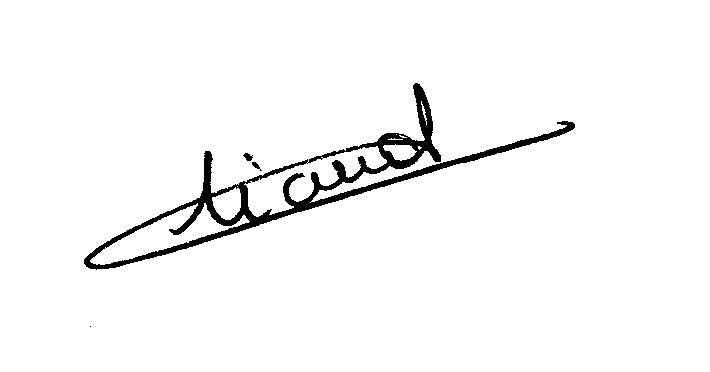 